CURRICULUM VITAEOBJECTIVE: One should serve this country that made us able to introduce ourselves in this manner.Name:			Naveed AhmadFather’s Name:	Muhammad TufailN.I.C. No:		35202-7506029-3Permanent Address:	323---Block B-2 Jouhar Town, Near Allah Huo Chowk Lahore, PakistanMailing Address: 323---Block B-2 Jouhar Town,Near Allah Huo Chowk Lahore, Pakistan				Mobile: +92300-9486736 & 0321-9486736.Email Address:               dr.naveedahmadsammar@ue.edu.pkQUALIFICATIONS: EDUCATIONAL:*Thesis Title (PhD): Urban Aerosol Measurements and their Study by X-Ray Diffraction 			  and Mass SpectrometryOthers Qualifications:	P.G.D. in International Affairs, University of the Punjab, Lahore (Course work Completed)	Diploma in Arabic Language, University of the Punjab, Lahore.	Diploma in German Language, Goethe Center (German), Lahore. (2001)EXPERIENCE:    (Academic)Assistant Professor Division of Science and Technology University of Education Lahore, Pakistan.(06-09-2013 - To date)Assistant Professor Department of Physics G.C University Lahore, Pakistan (10 th April.2013 to- 05-Sept.2013).Assistant Professor (Visiting), Center for High Energy Physics, University of the Punjab Lahore (2012 - 2013).Assistant Professor (Visiting), Department of Space Science, University of the Punjab Lahore. (2012 - 2013).Assistant Professor, Department of Meteorology, COMSATS Islamabad (2009-2010).Lecturer (Part Time) Department of Physics, University of the Punjab Lahore (2001-2006).Lecturer (Part Time) Department of Space Science, University of the Punjab Lahore (2003-2005).Lecturer (Part Time) Department of Physics, University of the Punjab Lahore (1995-1998).Research experience of Four Years (2004-2008) for Ph. D. Studies.EXPERIENCE: Non Academic /Administrative Responsibilities      1.	 Appointment AS INCHARGE INTERNAL EXAMINATIONS, Div. Of Sci & Technology, UE 2016.      2. 	In charge Sport Club Division of Science and Technology, University of Education 2016      3.	 In charge Sports Division of Science and Technology, University of Education Lahore.2017      4.	In charge Students Registration for LTC card, Division of Science and Technology, UE 	2017LAB. EXPERIENCE:      1.	I have two years’ experience to handle and manage Spark Source Mass Spectrometer for obtaining the complete elemental analysis of any material qualitatively and quantitatively.     2. 	I have also developed understanding of the X-RAY diffraction technique for phase analysis of the materials qualitatively and quantitatively.     3. 	I have also experience of running and using Sputtering Unit for growing thin films.    4. 	I have also developed Observatory (2010) for Meteorological Department of COMSATS, Islamabad. Membership:	Life Time member of the Pakistan Institute of Physics (PIP).	Life Time Member, Pakistan Physical Society (PPS).	Life Time member of the Pakistan Vacuum society (PVS).External Examiner. Research/ Head Examiner:Govt. College University Lahore. (GCU)University of the Punjab LahoreUniversity of Education LahoreCOMSATS Islam AbadCOMSATS LahoreProject Supervised :( SRGP/NRPU)Nano crystalline thin films of transition metal chalcogenides by Chemical bath deposition. CoPIEvaluation of the Production data of the emerging diagnostic position emitting radionuclide Se73.CoPIEvaluation of Nuclear Data of Charged particle reactions for Medical and Environmental studies. CoPI Course Developed /Revised:Developed Environmental Physics Course for PhD SOS,2019 Revision of Curricula of BS and MSc Physics Discipline, 2018Revision of Curricula of BS and MSc Physics Discipline, 2016COURSES TAUGHT:       1.    Basic Solid State Physics.       2.	Modern Optics physics and Electricity/Magnetism.       3.	Experiments of Optics, Electricity/Magnetism and Modern Physics.       4.    Electronics and Satellite receiver Lab.       5.    Nuclear Physics       6.    Heat and Thermodynamics       7.    Electric city and Magnetism          8.    Electromagnetic Theory       9.    Advanced Electrodynamics                     10.	Modern Physics Lab         CONFERENCES / WORKSHOP ATTENDED:	PIP Annual Conference 1993 held at Centre of Excellence for Solid State Physics, 	University of the Punjab Lahore Pakistan from 02-05 April 1993.	2nd International Workshop and conference on Quark Matter and the Heavy Ion collision 	(QMATHIC) held at Gomel University, Dera Ismail Khan Pakistan from 06-13 January 1996.	Third South Asia Geological Congress, Lahore, Pakistan. (GEOSAS-III: 2000) from 23 to 26 	Sept.2000.	PIP One Day Conference on “Information Technology and Physics” 2nd February, 2002.	9th National Symposium on Frontiers in Physics held at Govt. College University, Lahore.	 on 28-30 January 2003. 	Kinnaird Science Conference on Material Durability and Environmental Impact, at 	Kinnaird College Lahore from 26th -27th September, 2003.	PIP International Conference-2006 held at the University of Engineering & Technology, 	Lahore from 13-16 March 2006.	One day Physics Colloquium “Recent Advancement in Physics” COMSATS Lahore, Pakistan.	15 Nov.2012.	5th International Conference on “Particles and Fields” (IMPF 5-2013) University of the Punjab 	Lahore,   25th -28th March, 2013.	International Conference on Impact of Nano Science on Energy Technologies (Nano Set-14) 	COMSTS Institute of information Technology Lahore Pakistan 18-20 March, 2014.	Environmental Radioactivity and Harmful Effect of Ionizing Radiations One day seminar 	Pakistan Nuclear Regulatory Authority (PNRA) Division of Sci & Tech University of Education 	Lahore (Pakistan) 7th May 2014.	One day Physics Colloquium “Recent Advancement in Physics” COMSATS Lahore, Pakistan.	12 Nov.2014.	International Conference on Physics and Contemporary Needs GCU Lahore Pakistan Nov. 19-	21, 2014.	7th International Conference on “Particles and Fields” (IMPF 7-2015) University of the Punjab 	Lahore, 1st ---4th April, 2015.	National Training workshop on Nano materials & One-day Symposium on Nano Technology 	Research in Pakistan; Recent Trends and Developments December National Institute for Bio 	Technology and Genetic Engineering (NIBGE), Faisal Abad (14-16,2015).International Conference on Solid State Physics ICSSP, 2015 Lahore Pakistan December 13-17, 2015.Certificate of Participation Five Day Training of Microsoft Office Specialist on Microsoft Office 2013, held at HEC-Regional center, Lahore from 22-26 February, 2016.Two days Seminar on Pakistan’s Collaborations with CERN and SESAME, Pakistan Institute of 	Nuclear Science and Technology Islam Abad Pakistan, (14-15 November 2016).1st National Workshop on Classical and Instrumental Analytical Techniques for different types of Rocks and Minerals, Geoscience Advance Research Laboratories, Geological Survey of Pakistan Islam Abad, Pakistan, (08-12May, 2017).6th International Conference ICE-2018: Science beyond Class Room at University of Education Township Lahore Pakistan, (15-17 March 2018).2nd International Conference on Quality Assurance in Higher Education, Pakistan Network of Quality Assurance in Higher Education (PNQAHE), (April 23-25, 2019).	International Conference on Solid State Physics ICSSP, 19 Lahore Pakistan December 08-12, 	2019. Research Supervised (PhD)M.Arshad Javaid                               Registration NO.0499096          SCOPE OF ELECTRIC POWER GENERATION   	                                                                          						   BY SOLAR RADIATIONS IN PAKISTAN.						        PhD-Degree awarded on 05-01-2017Research Supervised (MPhil/MS)Research Supervised (MSc/BS)Nazia Batool 2012-14 M.Sc “Scanning Electron Microscopy (SEM) of Suspended particulates matter Collected from some selected area of Lahore to determine Particle size, Shape and concentration”.                   	                  	                                                                                  Maryam Nazir 2012-14 M.Sc “Spark Source Mass Spectrometry (SSMS) of total suspended particulates matter of Lahore, to determine the concentration of heavy metals”        	       Aneela Hanif   2012-14 M.Sc.  “Phase Analysis of Aerosols samples collected from Lahore by using X-Ray Powder Diffraction (XRPD) Technique” 			                                                   Iqra Batool 2012-14 M.Sc.   “Detection of Trace Elements in Aerosol Samples collected from Lahore by Spark Source Mass Spectrometry (SSMS)”.              	                                                                              M. Abbas 2012-14 M.Sc. “Analysis of human breast milk by the use of Atomic Absorption Spectroscopy (AAS) terms of   heavy metals”.	    		      Ambreen Nadeem 2013-15 M.Sc “Determination of Heavy Metals in Cows and Buffalos Malik by the Use of Flame Atomic Absorption Spectrometry (FAAS) in Sahiwal, Pakistan”.     	                                        Sabir Hussain 2013-15 M.Sc “Concentration of heavy metals (Pb, Cd, Hg, Zn, Cu) in soil, water and vegetables by the use of Atomic Absorption Spectroscopy and their health effects.”    	                                     Yasir Mahmood2013-15 M.Sc To study the compressive strength of Gypsum cement blended mortarsSadia Irfan 2013 -15 M.Sc. Assessment of nuclear reaction cross section for production of Re186 and emerging radio isotopes for medical applications.Zareen Naz 2013-15 M.Sc. Assessment of nuclear reaction cross section for production of Fe52 and emerging radioisotopes for medical applications.     	                                                                              M. Qasim 2013-15 M.Sc Study the compressive strength and thermal conductivity of R: H: A (Rice husk ash).Mehwish 2013-15 M.Sc Determine The concentration of toxic metals in aerosol collected from commercial area of Lahore.Ayesha Noor Zahid 2013-15 M.Sc.To determine the concentration of toxic metals in aerosol collected from residential	area of Lahore, Pakistan by the use of joule Spark Source Mass Spectrometry (SSMS). Ansar Ali 2014-16 M.Sc To study the Structural and Mechanical Properties of Heat Treated Aluminum at Different Temperatures. 	                                                                             Ieeza Maryum 2014-16 M.Sc Detection and Concentration estimate of Platinum Metal Group by Joule Spark Source Mass Spectrometry (JSSMS) and their Health Effects.SidraTasleem 2014-16 MSc Study of Rare Earth Elements and their Health effect in some selected Commercial Areas of Lahore, Pakistan.Ammarah Ghaffar 2014-16 MSc Qualitative Analysis on Ionic Level of Total Suspended Particulate (TSP) from some Selected Residential Areas of Lahore. Syeda Saba Fayyaz 2014-16. Determination of Concentration of Rare Earth Elements in the Residential Areas of Lahore and their Health Effects.Muhammad Rafaqat 2015-17 MSc Electrochemical Characterization of Methane Fuelled fuel cell.Muhammad Atif Hameed 2015-17 MSc An Efficient Electrode (LaSrMnTiO3) for Natural gas fuel Cell.Ramna Zafar 2013-17 Determination of Thermal Conductivity of Rice Husk Ash with Cement as a Replacement material.Kainat Ikram 2013-17 Analysis of Gypsum with Cement as a Replacement material by the use of X-Ray Diffraction Technique.Aqsa Sabir 2014-18 Determination of Concentration and Distribution of Platinum Group Elements in Total Suspended Particulate Matter (TSPM) in Lahore Metropolitan City, Pakistan.Kainat Rizwan 2014-18 Analysis of Lahore Urban Aerosol for Platinum Group Elements, Sources and their Health Effects.Muhammad Shoaib 2015-17 Analysis of Rice Husk Ash with Cement as a Replacement material by the use of X-Ray Diffraction Technique.Ameena Fatima 2015-19 Complete Elemental Analysis of Total Suspended Particulate Matter (TSPM) Collected from some Selected Commercial area in Lahore (Pakistan) by the use of Spark Source Mass Spectrometry.Muhammad Atif Khan 2015-19 Assessment of Heavy Metals in Vegetables Collected from Babu Sabu Toll Plaza after Installation of Water Treatment Plant.		                                                       MEMBER of University Bodies/Committees:Co-Convener Admission committee-2014 S&T Physics BS (Mor. & Eve) Program.Co-Convener Admission committee-2015 S&T Physics BS (Mor. & Eve) Program.Secretary Disciplinary Committee (Eve) for Division of Science and Technology UE, 2015.Member of Repair and Maintenance Division wise committee for the maintenance & repair of minor works in concerned division of UE, 2015.Tertiary Education Support Program Higher Education Commission Training Program on Developing&assessing Research proposal at the Center of Executive Education, Institute of Business Administration Karachi 2015.Member University Admission committee/Entry Test 2016 MPhil Program.Member University Equivalence committee 2016.Member Tender Opening Committee University of Education, 2016.Member organizing committee Annual Sports Gala2016.Member visiting faculty selection committee Division of Science and Technology, 2017.Member MS / MPhil interview Admission Committee 2017.Member Tender & Refreshment Committee 7th Convocation of University of Education Lahore.2018.Member Inspection Committee Renovation of building of Division of Science &Technology, UE.2018.Secretary HEC Need- Based Scholarship Committee Division of Science and Technology UE, 2016.Secretary HEC Need- Based Scholarship Committee Division of Science and Technology UE, 2017.Secretary HEC Need- Based Scholarship Committee Division of Science and Technology UE, 2018.Member Management Committee of Conference ICE-2018, Science Beyond Class Room.Member Finance and Marketing Committee of Conference ICE-2018, Science Beyond Class Room.Member purchase committee Co-opted Member for Physics, University of Education 2016.Member purchase committee Co-opted Member for Physics, University of Education 2017.Member purchase committee Co-opted Member for Physics, University of Education 2018.Member purchase committee Co-opted Member for Physics, University of Education 2019.  EXTRA CURRICULAR ACTIVITIES:1. Member Hockey Team, University of the Punjab Lahore.2. Captain Hockey Team Department of Physics, P.U. Lahore.3. Chairman Hostel Committee, University of the Punjab Lahore.4. N.C.C (best Firer awarded by G.H.Q).5. Quiz Competition (Divisional & District level) Certificates.PUBLICATIONS:S. Naseem, N. Ahmad. M. Amin Mughal and M. Y. Zaheer:  Dependence of structural and Opto-electrical Properties on the Composition of Electron Beam Evaporated ZnXCd1-XS Thin films. J.Mater.Sci. Technol., Vol.12, 1996, 72Shenyang, 110015, CHINA pp: 413-416.          (Imp Factor 5.04)       2.   Muhammad Saeed Akhtar*, Rana Farhat Mehmood, Naveed Ahmad, Masood Akhtar,Neerish 	Revaparasadu, and Mohammad Azad Malik “Nanocrystalline and monophasic thin ﬁlms of 	metal chalcogenide (FeS, ZnS) and oxide (ZnO) by chemical bath deposition (CBD)’’ Phys. 	Status Solidi A, 1700008 (2017) / DOI 10.1002/pssa.201700008. (Imp Factor 1.606)     3.   Hassan Yousaf1 · S. Mudassar Muzaffar1 · Saira Riaz1 · Naveed Ahmad2 · Shamaila Shahzadi3 ·  	Shahzad Naseem1 Tuning of opto-electrical properties of hematite thin films using 	Co2+ doping, Journal of Materials Science: Materials in Electronics (2019) 30:4203–4218 	https://doi.org/10.1007/s10854-019-00712-7  (Imp Factor 2.195)4.    Muhammad Kaleem Ullah , Naveed Ahmad, Salah Ud-Din Khan , Farah Alvi, Ghazanfar Abbas ,               	Asia Rafique , Amjad Ali, Muhammad Ashfaq Ahmad, Rizwan Raza,*Structural and 	electrochemical studies of microwave sintered nanocomposite electrolytes for solid oxide 	fuel cells, international journal of hydrogen energy 44 (2019) 10964 e10970.                        	(Imp Factor 4.084)   5.      Muhammad Tahir ,Saira Riaz, Naveed Ahmad, Syed Sajjad Hussain, Murtaza Saleem	Shahzad Naseem, Role of barium substitution on oxygen vacancy reduction in BiFeO3 thin 	flms, Journal of 	Materials Science: Materials in Electronics https://doi.org/10.1007/s10854-         	019-01697-z (Imp Factor 2.195)   6.	 M Tahira , Saira Riaza , Naveed Ahmadb , Usman Khanc , Shahid Atiqa , M Javaid Iqbala , 	Shahzad Naseema, Anomalous dielectric behavior and correlation of barrier hopping 	mechanism with ferroelectricity in solvent assisted phase pure bismuth iron oxide 	nanoparticles, 	Materials Research Bulletin 119 (2019) 110543 (Imp Factor 3.355)   7. 	Naveed Ahmad 1*, Muhammad Saeed Akhtar1 ,Ramna Zafar1 , Rida Ahmed1 , Sabir Hussain1 , 	Muhammad Ishaqe2 and Muhammad Naeem, Assessment of Heavy Metals in Vegetables, 	Sewage and Soil, Grown Near Babu Sabu Toll Plaza Lahore, Pakistan, ISSN-1996-918X Pak. 	J. Anal. Environ. Chem. Vol. 20, No. 1 (2019) 82 – 87 (X- Category HEC)	http://doi.org/10.21743/pjaec/2019.06.11    8.	Attia Awan, Saira Riaz, Azqa Farrukh Butt, Naveed Ahmad, Zubair Ahmad ,Shahzad Naseem	Stirringmediated anomalous dielectric behaviour ofdielectrodeposited andiinisitu oxidized 	 FeAl2O4 Thin flms.Journal of Materials Science: Materials in Electronics (ImpFactor2.195) 	 https://doi.org/10.1007/s10854-019-02591-4, 	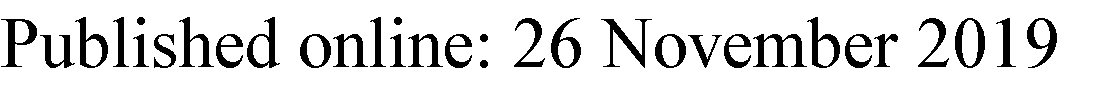    9.	  A. Abidin, Naveed Ahmad, Majid Niaz Akhtar, Muhammad Shaid Nazir and M.S. Hussain, 	Evaluation of the Thermal, Rietveld Structural, Microstructural and Magnetic Properties of 	Cu0.5 Co0.5BiXFe2-xO4 Spinel Nanoferrites, 25 October 2019Journal of Electronic Materials 	DOI: 10.1007/s11664-019-07722-5 (Imp Factor 1.676)10.	M. Ahmad, M. Usman, N.Ahmad and T. Shafiq, Dispersion Gradient of Free Fall Dust and 	Heavy Metal Elements Concentration in Dust along a Main Road, ISSN: 0253-9923 Journal 	of Chemical Society of Pakistan, vol.28,No.6,(2006) 567-575.(W- Category 0.345)11.	 Chahn Yong Jung, Muhammad Ashraf Gondal, Naveed Ahmad & Shin Min Kang (2019) 	Reverse degree based indices of some nanotubes, Journal of Discrete Mathematical 	Sciences and Cryptography, 22:7, 1289-1294, DOI: 10.1080/09720529.2019.1700921	(Web of Sci. Master List)12.	Mirza Naveed Jahangeer Baig, Chahn Yong Jung, Naveed Ahmad & Shin MinKang (2019) 	On 	the M-polynomials and degree-based topological indices of an important class of graphs, 	Journal of Discrete Mathematical Sciences and Cryptography, 22:7, 1281-1288, 	DOI:10.1080/09720529.2019.1691327. (Web of Sci. Master List)	13.	Naveed Ahmad, Muhammad Attique Khan Shahid*, Khadim Hussain and Nasir Ahmad,	Compandium of sampling methods for the determination of compound phases and trace 	metals in suspended particulate matter, International Journal of Physical Sciences Vol.2 	( 5), pp. 076-088, May 2014, http://academeresearchjournals.org/journal/ijps ,         	ISSN 2331-1827 ©2014 Academe Research Journals14.	Dr Muhammad Attique Khan Shahid*, Naveed Ahmad, Khadim Hussain, Nasir 			Ahmad, Indoor, Out Door Air Pollution (Ioap), Cost Effective Methodologies And Potential 	Intervention Strategies, International Journal Of Core Engineering & Management (IJCEM) 	Volume 1, Issue 10, January 201515.	N. Ahmad, K. Hussain and S. Naseem: Quantification of Phases in Lahore (Pakistan) 	Airborne Particulates by Matrix Flushing Method. Journal of minerals and materials 	characterization and engineering, 2013, 1,168-183 doi: 10.4236/jmmce 2013.14028 (July 	2013) USA. (Imp Factor 1.30(Google based)    16.	M. A. K. Shahid, N. Ahmad, K. Hussain and S. Naseem: Compound phase analysis of solid       	 aerosols collected from different locations of Faisalabad and Lahore (Pakistan) using 		 Matrix-Flushing Method. Peak Journal of Physical and Environmental Science Research, 	   2013 Vol.1 (5), Pp.54-65, Dallas Tx 74243, USA.    17.       Naveed Ahmad, Khadim Hussain, Nasir Ahmad, M. Khaleeq ur Rahman, Ali Hussnain, A 	   Study of Concentration of Lahore (Pakistan) Suspended Particulates and Their Trace 	 	    Elemental Loadings, World Applied Sciences Journal 32 (9): 1952-1961, 2014.                           	   (Imp Factor 0.23(RG)      18.     Naveed Ahmad, M.Arshad Javaid, Sarfraz Hussain, Peer Bukhsh. Feasibility of electric    	   Power Generation from Solid Waste of Lahore - A Metropolitan City in Punjab (Pakistan), 	   World Applied Sciences Journal 32 (9): 1980-1987, 2014. (Imp Factor 0.23(RG)      19	  Sidra Khan, Zaheer H.Shah ,Saira Riaz, NaveedAhmad ,Shumaila Islam ,M. Akram Raza 	   	  Shahzad Naseem, Antimicrobial activity of citric acid functionalized iron oxide nano 		   particles –Superparamagnetic effect, Ceramics available online 19 January 2020 	  	  https://doi.org/10.1016/j.ceramint.2020.01.109 (Imp Factor 3.45)     20      Nudrat Humera,,Saira Riaz, Naveed Ahmad, Faiza Arshad, Ramna Zafar, 	 	Shahzaib AliHadia Noor, Shahid Atiq, Shahzad Naseem, Sidra Idrees, ‘’Colossal dielectric 	constant and ferroelectric investigation of  BaTiO3 nano-ceramics’’ Journal of Materials 	Science: Materials in Electronics. https://doi.org/10.1007/s10854-020-03100-8 (Imp Factor 2.195)REFERENCES:  1.     Dr. Shahzad Naseem, Professor of Emeritus and Ex- Director, Centre of Excellence in Solid State 	physics, University of the Punjab, New Campus, Lahore, Pakistan.                Email: Shahzad_Naseem@yahoo.com  2.     Dr. Harish Rasheed, Professor of Physics, Director (Ex.), Center of High energy physics and      	Dean’s	faculty of Science, University of the Punjab Lahore, Pakistan.              Email: hariswyne@hotmail comExam.Institution AttendedDegree/Certificate Awarding InstitutionPassing YearMarks Obtained/Totalno. /DivisionSubjectPhDDepartment of Physics, University of the Punjab, LahoreUniversity of the Punjab, Lahore2012PhysicsM.PhilDepartment of Physics, University of the Punjab, LahoreUniversity of the Punjab, Lahore2003724/1200 1stPhysicsMScDepartment of Physics, University of the Punjab, LahoreUniversity of the Punjab, Lahore1993728/1200 1stPhysicsBScGovt.College, SahiwalB.Z. University, Multan1989377/800 2ndPhysics, Math A&BFScGovt.College, ChichawatniB. I. S. E., Multan1986615/1100 2ndPre-Eng. SubjectsMatricM.C High School, ChichawatniB. I. S. E., Multan1984523/850  1stScience Subjects       AMIR SAEED 2015-17 MPhilFirst Principle Study of Electronic and Optical properties of Molybdenum Trioxide (MoO3)         KASHIF HUSSAIN 2015-17  	MPhilFirst Principle Study of Electronic and Optical properties of Cubic Zirconium Dioxide (c-ZrO2)	M.ABBAS 2015-17 MPhilCharacterization of aerosol samples collected from Lahore region and their possible effect on climate	M. QASIM 2015-17 	MPhilMechanical properties of irradiated Aluminum alloy	AMNA ABIDIN 2015-17 	MPhilSynthesis and Characterizations of Spinel Nano ferrites for Biomedical Applications	RIDA AHMED 2016-18 	MSInvestigation of Mechanical, Electrical and Morphological Properties of Laser – Irradiated Lead Substrate	Ansar Ali 2016-18 MS	Shahzaib Ali 2017-19 	MPhilChemical Bath Deposition of Tio2 Thin Films Synthesis and CharacterizationEffect of Milling Frequency on Structural and Dielectric Response of Nano ball Milled Ba TiO3	Ijaz Asad Ali 2017-19 	MPhilDesigning and Optimization of Antireflection Coatings based on SiO2 /HfO2 for Laser Applications	Sidra Idrees 2017-19 	MPhilStructural and Dielectric Properties of BaTio3 Prepared by Nano Ball Milling using Solid State Reaction Method	Sadam Shoukat Abbasi 	2017-19 MPhilFabrication and characterization of RF-Sputtered Al2O3 based Opto-Chemical Sensors	Muhammad Zahid Amin 	2017-19 MPhilFabrication and characterization of Optochemical Sensors based on Graphene	Miss Ramna Zafar 2017-	19 MPhilColossal Dielectric Constant and Hopping Conduction Mechanism in BaTiO3 Nanoceramics Prepared Using Solid State Reaction